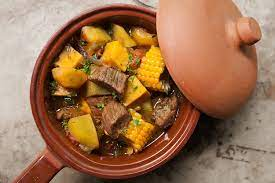 Argentin carbonada-marha-burgonya-aszalt sárgabarack-kukorica Főétel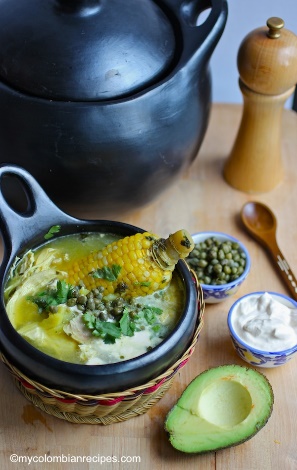 Ajiaco Colombiano-csirke-burgonya Leves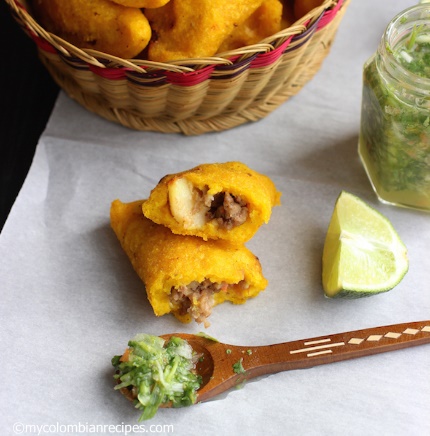 Empanadas-darált marha-chimmichuri Előétel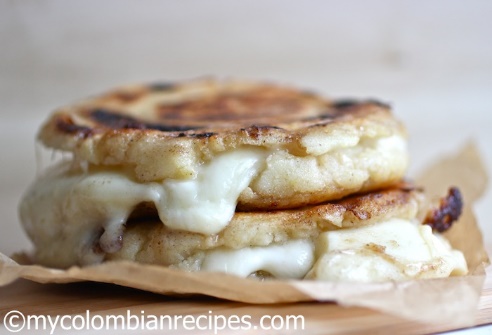 AREPAS RELLENAS DE QUESO-sajttal tötltve Előétel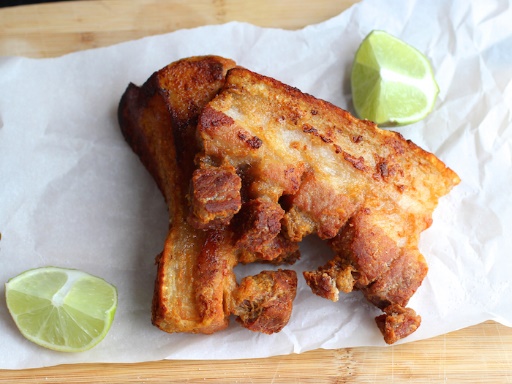 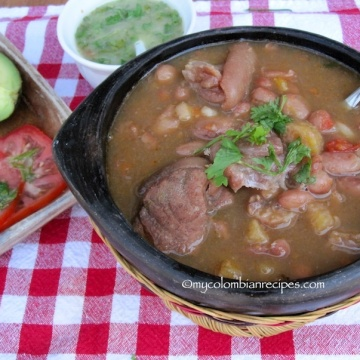 Chicharrón,Frijoles-sült malac hasalja columbiai babbal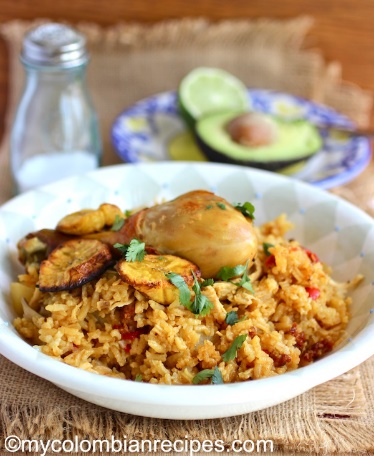 Arroz Atolalado de Pollo y Chorizo-csirkés -chorizós rizotto Főétel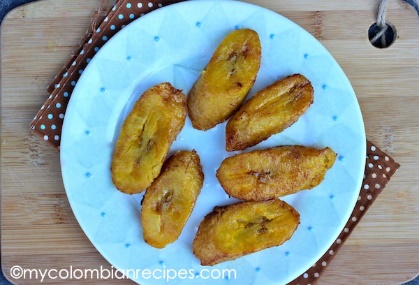 Tajadas De Plátano-sült banán Köret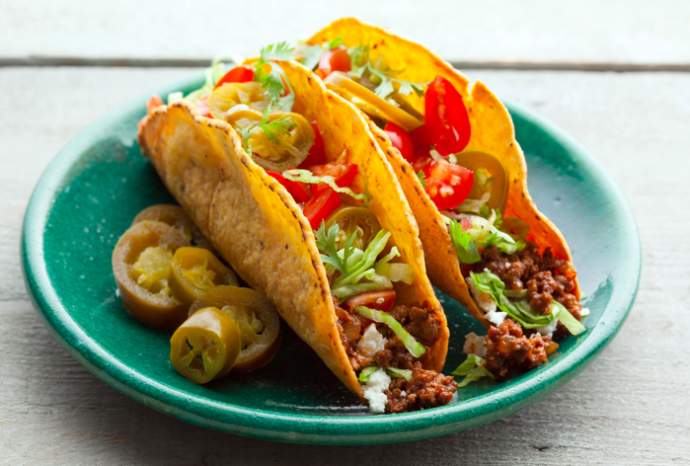 Taco -2 féle Előétel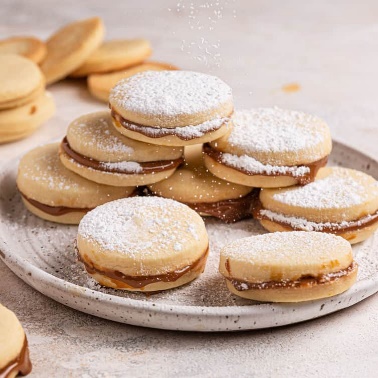 Alfajor-Argentin linzer süti Desszert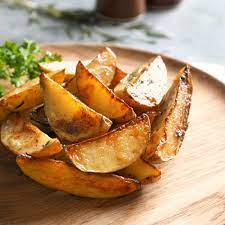 Cikk Burgonya-argentin füszerekkel Köret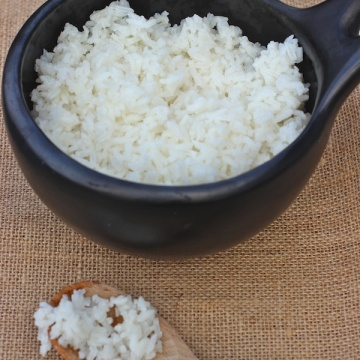 Arrozo Blanco-Columbiai fehér rizs Köret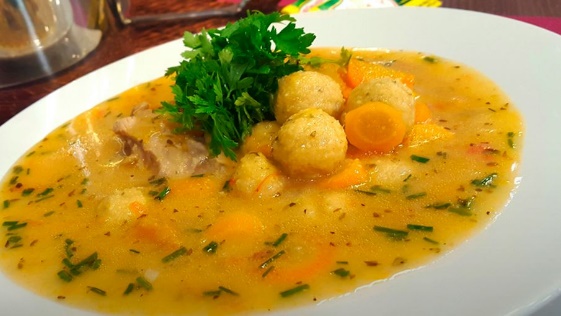 Bori-Bori-Paraguay csirkeleves sajgolyokkal Leves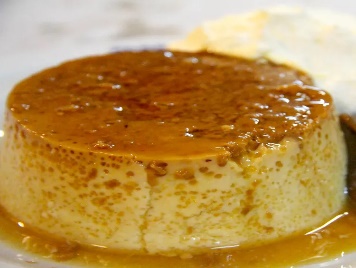 Quesillo-Venezuelai créme caramel Desszert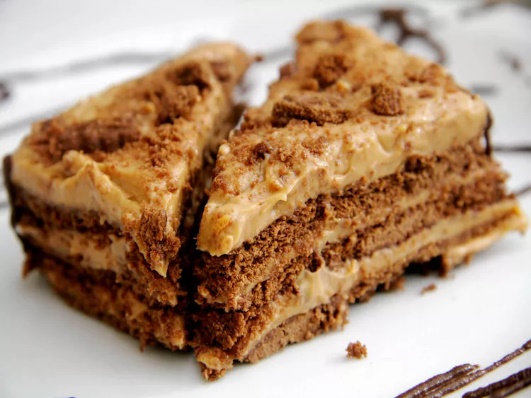 Chocotorta Argentin csokoládétorta Desszert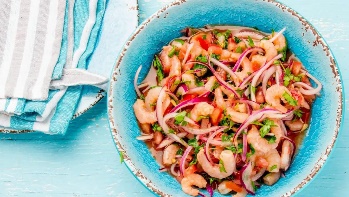 Peruvian ceviche Előétel 